DESIGNATION DES ARBITRES	Ligue « I »  Professionnelle « Senior »	7ème Journée « Aller » Retard du 21 Novembre 2018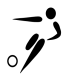 RencontreRencontreHeureTerrainArbitre1er  Assistant2ème Assistant4ème ArbitreCommissaireMERCREDI LE 21 NOVEMBRE 2018MERCREDI LE 21 NOVEMBRE 2018MERCREDI LE 21 NOVEMBRE 2018MERCREDI LE 21 NOVEMBRE 2018MERCREDI LE 21 NOVEMBRE 2018MERCREDI LE 21 NOVEMBRE 2018MERCREDI LE 21 NOVEMBRE 2018MERCREDI LE 21 NOVEMBRE 2018MERCREDI LE 21 NOVEMBRE 2018ESTUSMO14 H 00« RADES » PrincipalDJERIDI WALIDDJERIDI FAOUZICHABIR MOHAMEDBEL HADJ ALI MAJDIOULED AHMED HOUCINE